Мои достижения2018год - Сертификат II открытого фестиваля причесок «Девичья краса»Опыт работы: Участия в акциях по бесплатной стрижке людей пожилого возрастаОбразование:Государственное автономное профессиональное образовательное учреждение Свердловской области «Богдановичский политехникум»Специальность: ПарикмахерКвалификация: Парикмахер-универсалПрофессиональные навыки (парикмахер-универсал)Стрижка мужская, женскаяУкладкаИскусство прическиВыполнение постижерных изделийЛичные качества:Веселая, добрая, надежнаяМои хобби:Рисование, чтение, изготовление поделок из бисераМой девиз:Не навязывайся и не привязывайся Согласие субъекта персональных данных на обработку его персональных данныхДиректору ГАПОУ СО «Богдановичский политехникум»С.М. Звягинцевуот _ Бадьяровой Полины Николаевны(ФИО обучающегося)Я, __Бадьярова Полина Николаевна____________________________________________________________________________ ,в соответствии со статьей 9 Федерального закона от 27 июля 2006 года N 152-ФЗ "О персональных данных" даю согласие на обработку следующих сведений, составляющих мои персональные данные, а именно:фамилия, имя, отчество; дата и место рождения;номер телефона;адрес электронной почты;образовательное учреждение и его адрес;дополнительные сведения.Согласен на совершение оператором обработки персональных данных, указанных в данном документе, в том числе на сбор, анализ, запись,. Систематизацию, накопление, хранение, уточнение (обновление, изменение), извлечение, использование, распространение, обезличивание, блокирование, удаление, уничтожение персональных данных.В целях информационного обеспечения согласен на включение в общий доступ на сайте ГАПОУ СО «Богдановичский политехникум» в сети «Интернет».Согласен на публикацию резюме на официальном сайте ГАПОУ СО «Богдановичский политехникум» в сети «Интернет».Права и обязанности в области защиты персональных данных мне известны.  С юридическими последствиями автоматизированной обработки персональных данных ознакомлен(а).Подтверждаю, что с порядком отзыва согласия на обработку персональных данных в соответствии с п.5 ст. 21 ФЗ № 152 от 27.07.2006 г. «О персональных данных «ознакомлен(а). «25» мая 2020 г.                                                                       Бадьярова Полина Николаевна   ФИО: Бадьярова Полина НиколаевнаДата рождения: 13.11.2002г. Адрес проживания: Свердловская область, г. БогдановичТелефон: 89533835705Адрес эл.почты: badyarovapolina2002@yandex.ruУчебное заведение: ГАПОУ СО «Богдановичский политехникум»Профессия: ПарикмахерДостижения: Фестиваль «Девичья краса» 2018-19Проф.навыки: Умение делать прически, стрижки, окрашивание волос; умение расположить к себе клиентаХобби: рисовасние, чтениеО себе: веселая, добрая, творческая, мечтательнаяЖизненное кредо: не навязывайся и не привязывайсяПерсональные данные выпускникаБадьярова Полина НиколаевнаДата рождения: 13.11.2002гАдрес проживания: Свердловская область, г.БогдановичТелефон: 89533835705Е-mail: badyarovapolina2002@yandx.ruУчебное заведение: ГАПОУ СО «Богдановичский политехникум»Квалификация: Парикмахер	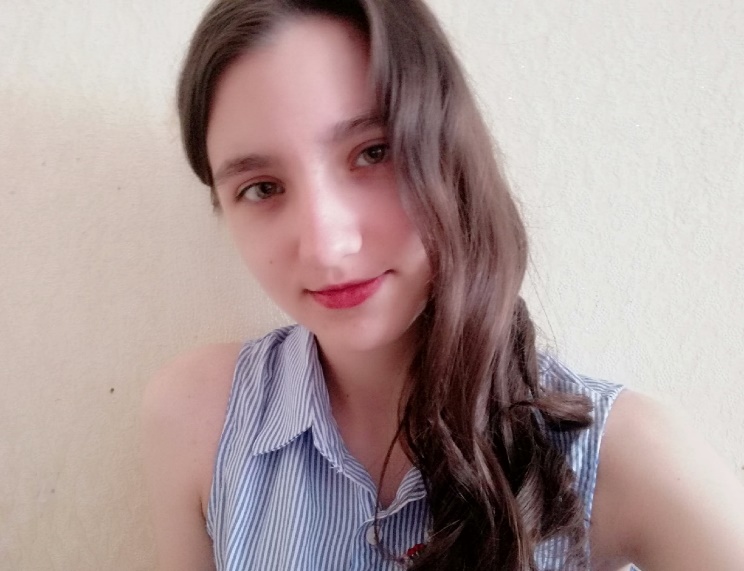 